Klant gegevens Kniest MultimediaGeachte heer/mevrouw A Bosgieter,

Hierbij ontvangt u de inloggegevens van het Kniest MultiMedia bestel & administratie systeem.
U kunt uw inloggen via www.mijnkniest.nl/c/ met onderstaande gegevens:

Gebruikersnaam: DB13649 
Wachtwoord: 

Bewaar deze gegevens goed. Daarnaast willen wij u vriendelijk vragen, mochten uw contactgegevens veranderen (bv uw emailadres), pas dit dan ook aan in ons systeem zodat wij altijd de herinnering van de verlenging van uw dienst naar u toe kunnen sturen en de nieuwe factuur hiervan. Zo bent u er altijd zeker van dat uw diensten geen downtime ondervinden ivm afsluiting.
Met vriendelijke groet,

P. Kniest 
Algemeen Directeur 

Kniest MultiMedia
www.kniestmultimedia.nl 
info@kniestmultimedia.nl (dit is een automatisch bericht, voor vragen kunt u contact opnemen het de helpdesk)08:29 (10 uren geleden)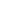 